Modelos TemplatesÉ necessário exibir as quebras de parágrafo durante a edição do arquivo editável para evitar, especialmente, a exclusão de quebras de seção e outros elementos, conforme ilustrado abaixo na Figura 1. Figura 1 - Print screen do documento com destaque para o ícone quebra de parágrafo.Descrição: Figura representativa mostrando a página inicial do documento modelo TCC if AC editável em formato Word, com uma seta vermelha destacando o ícone MOSTRAR TUDO. 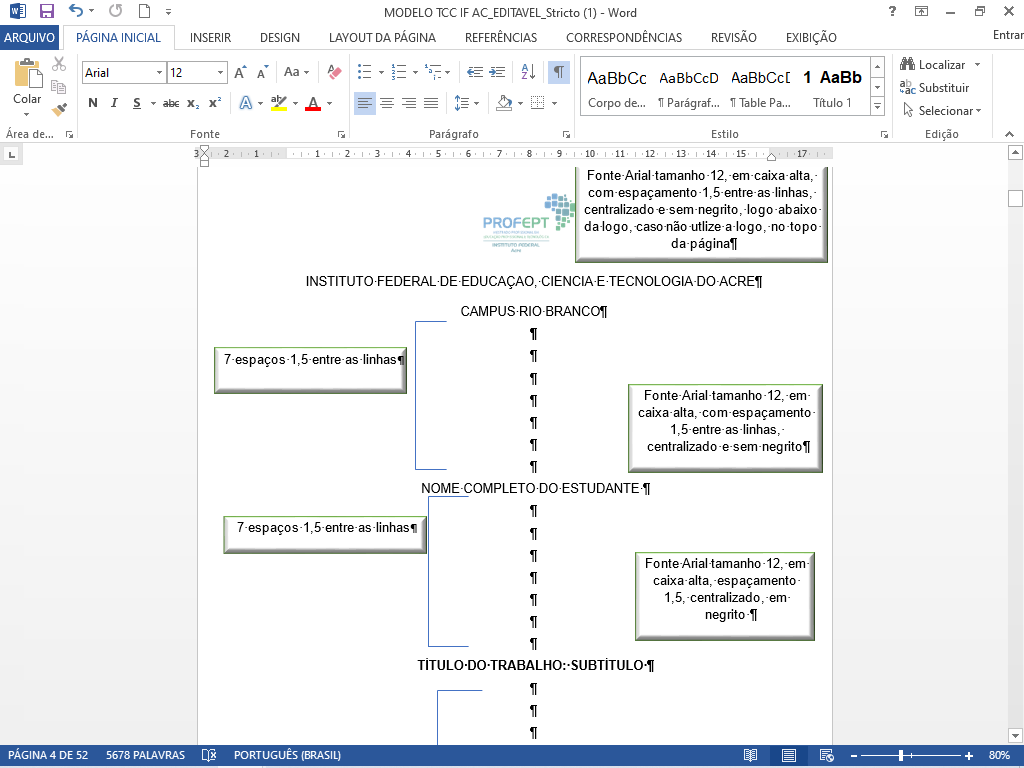 Fonte: Comissão de elaboração, 2020.Descrição: Na parte inferior da página, centralizado, segue informação de formataçãoModelos Templates – Capa (Stricto Sensu)(Capa dura preta; cor da letra: dourada; poderá ser inserida a logomarca do Curso/Programa, centralizada e acima do nome da Instituição, em casos de oferta do curso em Rede Nacional)Fonte Arial tamanho 12, em caixa alta, com espaçamento 1,5 entre as linhas, centralizado e sem negrito, logo abaixo da logomarca, caso não utilize a logomarca, no topo da página.INSTITUTO FEDERAL DE EDUCAÇÃO, CIÊNCIA E TECNOLOGIA DO ACRECAMPUS RIO BRANCO7 espaços 1,5 entre as linhas.Fonte Arial tamanho 12, em caixa alta, com espaçamento 1,5 entre as linhas, centralizado e sem negrito.NOME COMPLETO DO ESTUDANTE 7 espaços 1,5 entre as linhas.Fonte Arial tamanho 12, em caixa alta, espaçamento 1,5, centralizado, em negrito. TÍTULO DO TRABALHO: SUBTÍTULO 11 espaços 1,5 entre as linhas.Fonte Arial tamanho 12, espaçamento 1,5 entres as linhas, caixa baixa e sem negrito.CidadeAnoModelo Template – LombadaA lombada deve conter: a sigla da instituição, nome (s) do (s) autor (es), título, indicações de volume ou fascículo (quando necessário) e data. Recomenda-se a reserva de um espaço de 3 cm na borda inferior para uso de elementos de identificação para localização do documento na biblioteca. A impressão deverá ser longitudinal e legível (do alto para a base da lombada).O título deverá ser impresso no mesmo sentido do (s) nome (s) abreviado caso haja necessidade. (Opcional)Modelo Template – Folha de Rosto (Stricto Sensu)Fonte Arial tamanho 12, em caixa alta, com espaçamento 1,5, centralizado e sem negrito.NOME COMPLETO DO ESTUDANTE6 espaços 1,5 entre as linhas.Fonte Arial tamanho 12, em caixa alta, espaçamento 1,5, centralizado, em negrito.TÍTULO DO TRABALHO: SUBTÍTULO4 espaços 1,5 entre as linhas.Fonte Arial tamanho 12, com recuo de 6cm e espaçamento 1,5.Dissertação apresentada ao Mestrado Profissional em Educação Profissional e Tecnológica - ProfEPT do Instituto Federal de Educação, Ciência e Tecnologia do Acre, Campus Rio Branco, como parte dos requisitos para a obtenção do título de Mestre (a) em Educação Profissional e Tecnológica - EPT.2 espaços 1,5 entre as linhas.Fonte Arial tamanho 12, recuo de 6cm e espaçamento 1,5.Orientador (a):Coorientador (a):8 espaços 1,5 entre as linhas.Fonte Arial tamanho 12, espaçamento 1,5, caixa baixa e sem negrito.CidadeAnoModelo Ficha catalográficaVerificar disposição da Seção de Catalogação e Classificação da Biblioteca do campus do IF onde o trabalho foi desenvolvido (ou setor equivalente).Ficha catalográfica(Informação a ser adicionada no verso da Folha de Rosto)Adicionar a ficha catalográfica confeccionada na Seção de Catalogação e Classificação da Biblioteca do campus (ou setor equivalente) do IF onde o trabalho foi desenvolvido.Modelo Template - ErrataFonte Arial tamanho 12, espaçamento 1,5, caixa alta, em negrito e na primeira linha da página.ERRATA ÚLTIMO SOBRENOME DO AUTOR, Prenome, Sobrenome. Título do Trabalho. Ano. n° páginas f. Trabalho de Conclusão de Curso – Departamento/Núcleo/Setor, Instituto Federal de Educação Ciência e Tecnologia do Sudeste de Minas Gerais, Minas Gerais, Ano.Deverá ser inserida logo após a folha de rosto, constituída pela referência do trabalho e pelo texto da errata.  Apresentada em papel avulso, acrescida ao trabalho depois de impresso (opcional).Obs.: Sugere-se que a inserção de erratas seja feita somente nos casos em que a interpretação da informação ficar muito comprometida com o erro involuntariamente cometido.Modelo Template – Folha de aprovação (Stricto Sensu)Fonte Arial tamanho 12, em caixa alta, espaçamento 1,5, centralizado e sem negrito.NOME COMPLETO DO ESTUDANTE3 espaços 1,5 entre as linhas.Fonte Arial tamanho 12, em caixa alta, espaçamento 1,5, centralizado. TÍTULO DO TRABALHO: SUBTÍTULO3 espaços 1,5 entre as linhas.Fonte Arial tamanho 12, com recuo de 6cm, espaçamento simples.Dissertação apresentada ao Mestrado Profissional em Educação Profissional e Tecnológica - ProfEPT do Instituto Federal de Educação, Ciência e Tecnologia do Acre, Campus Rio Branco, como parte dos requisitos para a obtenção do título de Mestre (a) em Educação Profissional e Tecnológica - EPT. 1 espaços 1,5 entre as linhas.Fonte Arial tamanho 12, espaçamento 1,5 e alinhado à esquerda.Aprovado em: ___/___/___1 espaço 1,5 entre as linhas. Fonte Arial tamanho 12, espaçamento 1,5, caixa alta, sem negrito e centralizado.BANCA EXAMINADORA3 espaços 1,5 entre as linhas.Nomes da banca em fonte Arial tamanho 12, espaçamento 1,5, caixa baixa e sem negrito.Prof. (a) Dr. (a) Presidente da bancaDoutor (a) em ...IFAC3 espaços 1,5 entre as linhas.Prof. (a) Dr. (a) Avaliador (a) internoDoutor (a) em...IFACProf. (a) Dr. (a) Avaliador (a) externo Doutor (a) em...UFACModelo Template – Folha de aprovação de produto final (específica para Stricto Sensu, modalidade profissional, se houver previsão)Folha de aprovação de produto final para o mestrado profissional é um elemento obrigatório para os cursos de pós-graduação que tenham como requisito o produto final. Deve ser inserida após a folha de aprovação do trabalho acadêmico e conter o nome do autor, a referência, a natureza (tipo do trabalho, objetivo, nome da instituição a que é submetido e área de concentração), a data de aprovação, o nome, a titulação e o nome da banca examinadora e instituições a que pertencem. A data de aprovação pelos membros componentes da banca examinadora deve ser colocada após a aprovação do trabalho.Fonte Arial tamanho 12, em caixa alta, espaçamento 1,5, centralizado e sem negrito.NOME COMPLETO DO ESTUDANTE3 espaços 1,5 entre as linhas.Fonte Arial tamanho 12, em caixa alta, espaçamento 1,5, centralizado.TÍTULO DO TRABALHO: SUBTÍTULO3 espaços 1,5 entre as linhas.Fonte Arial tamanho 12, com recuo de 6cm, espaçamento simples.Produto educacional apresentado ao Mestrado Profissional em Educação Profissional e Tecnológica - ProfEPT do Instituto Federal de Educação, Ciência e Tecnologia do Acre, Campus Rio Branco, como parte dos requisitos para a obtenção do título de Mestre (a) em Educação Profissional e Tecnológica - EPT. 1 espaços 1,5 entre as linhas.Fonte Arial tamanho 12, espaçamento 1,5 e alinhado à esquerda.Validado em: ___/___/___1 espaço 1,5 entre as linhas. Fonte Arial tamanho 12, espaçamento 1,5, caixa alta, sem negrito e centralizado.BANCA VALIDADORA3 espaços 1,5 entre as linhas.Nomes da banca em fonte Arial tamanho 12, espaçamento 1,5, caixa baixa e sem negrito.Prof. (a) Dr. (a) Presidente da bancaDoutor (a) em ...IFAC3 espaços 1,5 entre as linhas.Prof. (a) Dr. (a) Avaliador (a) internoDoutor (a) em...IFACProf. (a) Dr. (a) Avaliador (a) externo Doutor (a) em...UFACModelo Template – DedicatóriaDedicatóriaTexto em que o autor presta homenagem ou dedica seu trabalho (opcional).Fonte Arial tamanho 12, espaçamento 1,5, caixa baixa, alinhado à direita, com recuo de 4cm e com última linha do texto no final da página.(exemplo)Dedico este trabalho a meus pais, por todo amor e dedicação.Modelo Template - AgradecimentoFonte Arial tamanho 12, espaçamento 1,5, caixa alta, centralizado, em negrito e no topo da página.AGRADECIMENTOSAo órgão XXXXXX (por exemplo: CAPES, FAPAC, etc.) pelo auxílio financeiro.Ao coordenador(a) do curso de pós-graduação Xxxxx pelo empenho.Ao professor(a) pela orientação.Aos professores Xxxxx e Xxxxx pela co-orientação.Aos professores do curso que contribuíram para a minha formação.Aos colegas Xxxx e Xxxxx pelo auxílio. Ao Prof. Fulano de Tal e Prof. Cicrano dos Anzóis que trabalharam com tanto esmero na formatação do documento.Texto em que o autor faz agradecimentos dirigidos àqueles que contribuíram de maneira relevante à elaboração do trabalho (opcional).Modelo EpígrafeEpígrafeTexto em que o autor apresenta uma citação de acordo com as normas da ABNT, seguida de indicação de autoria, relacionada com a matéria tratada no corpo do trabalho. Quando for o caso, a obra citada na epígrafe deverá constar nas referências do trabalho. (opcional).Fonte Arial tamanho 10, espaçamento simples, caixa baixa, alinhado a direita, recuo de 8cm e última linha do texto no final da página.(exemplo) Ninguém ignora tudo, Ninguém sabe tudo. Todos nós sabemos alguma coisa. Todos nós ignoramos alguma coisa. Por isso aprendemos sempre (FREIRE, ano, p.).Modelo Template - Resumo na língua vernáculaSOBRENOME, Nome. Titulo da dissertação. ano. Quantidade de f. Dissertação (Mestrado Profissional em Educação Científica e Tecnológica - ProfEPT) – Instituto Federal de Educação, Científica e Tecnológica, Rio Branco, AC, Ano.Fonte Arial tamanho 12, espaçamento 1,5, caixa alta, em negrito e centralizado.RESUMOXxx xxx xx xx xx x xxx xx xxx xxx xx xxx xx xxx xxxx xxxx xx xxx xxx xx xxx xxxx x xx xxx x xxxx x xx xxxx xxxx xxxx xxxxx xx xxxx xxx xxx xxxx xxx xxxx xxx xxx xx xxxx xxx xxxx xxx xx xxxx xx xxx xxx xxxx xxxx xxxx xxxxxx xxxxx xxxx xxxx xxxx xxxx xxxxx x xxxx xx xxxxx xxx xxxxxx xxxxx xxxxx xxx xxxx xxx xxxx xxx  xxx xxxx xxxx xxx xxxx xxxx xxx xxxx xxx xxxx xxx xxx xxx xxxx xxxxx x xxx xxx xxxx xxxxx xx xxxx xxxx xxx x xxxx xxxx xxxx xxxx xxx xx xxx xxxx xxx xxxx xxx xxxx xxxx xxxx xxx xxx xxxx xxxx xxxxx xxx xxx xxxx xxxxx xx xxxx xxx xxxx xxxxx xxxxx xxxx xxxx xxx xxxx xxxx xxxxx xxx xxx xxx xxx xxxxxx xxxxx xxx xxxx xxxx xxx xxxx xxx xx xxx xx xx xxxx x xxxx x xx xxxx xxxx xxxx xxxxx xxxx xxx xxxx xxxx xxxx xxx xxxxxx xx xxxx xxx xxxx xxxx xx xxx xxx xxxx xxxx xxxx xxxxx xxxx xxxx xxxxx xxxxx xxxx xxxx x xxxx xx xxxxx xxx xxxxxx xxxxx xxxxx xxx xxxx xxx xxxxx  xxx xxx xxxx xxxx xxxx xxxxx xxx xxxx xxxxx xxx xxxxx xxxx xxx xxx xxxx xxxxxxx xxxx xxxx xxx x xxxx xxxx xxxx xxxxx xxxx xxxx xxxx xx xxxxx xxxxx xxxx xxxxx xxxx xxx xxxx xxxx x xxxxx x xx xxxx xxxx xxx xxxxxx xxx xxx xxxx xxxx xxxxx xxxx xx xxxx xxx xxxx xxxxx xx xxx xxx xxxx xxxx xxxx xxxx xxxxx xxxx xxx xxxx xxxx xxxx xxxx xxx xxxx xxxx xxx xxxx xxxxx xxxxxx xxxx xxx xxxx xxxxx xxxxx (de 150 a 500 palavras)Palavras-chave: Xxxx. Xxxx. Xxxxxxxxxxxx. Xxxxxxx. Xxxxx.Antes do resumo deve-se inserir a referência da dissertação de acordo com as normas da ABNT.O resumo informativo deve obdecer as orientações da NBR 6028 sobre Informação e documentação - Resumo – Apresentação e deve ressaltar o objetivo, o método, os resultados e as conclusões do documento. O resumo deve ser composto de uma seqüência de frases concisas, afirmativas e não de enumeração de tópicos. Recomenda-se o uso de parágrafo único. Deve-se usar o verbo na voz ativa e na terceira pessoa do singular.As palavras-chave devem figurar logo abaixo do resumo, antecedidas da expressão Palavras-chave: separadas entre si por ponto e finalizadas também por ponto. Devem-se evitar: a) símbolos e contrações que não sejam de uso corrente; b) fórmulas, equações, diagramas etc., que não sejam absolutamente necessários; quando seu emprego for imprescindível, defini-los na primeira vez que aparecerem.Modelo Template - Resumo em língua estrangeiraLAST NAME, Name. Title of the dissertation. year. Amount of f. Dissertation (Professional Master in Science and Technology Education - ProfEPT) - Federal Institute of Education, Science and Technology, Rio Branco, AC, Year.Fonte Arial tamanho 12, espaçamento 1,5, caixa alta, em negrito e centralizado.ABSTRACTTítulo do trabalho em inglêsXxx xxx xx xx xx x xxx xx xxx xxx xx xxx xx xxx xxxx xxxx xx xxx xxx xx xxx xxxx x xx xxx x xxxx x xx xxxx xxxx xxxx xxxxx xx xxxx xxx xxx xxxx xxx xxxx xxx xxx xx xxxx xxx xxxx xxx xx xxxx xx xxx xxx xxxx xxxx xxxx xxxxxx xxxxx xxxx xxxx xxxx xxxx xxxxx x xxxx xx xxxxx xxx xxxxxx xxxxx xxxxx xxx xxxx xxx xxxx xxx  xxx xxxx xxxx xxx xxxx xxxx xxx xxxx xxx xxxx xxx xxx xxx xxxx xxxxx x xxx xxx xxxx xxxxx xx xxxx xxxx xxx x xxxx xxxx xxxx xxxx xxx xx xxx xxxx xxx xxxx xxx xxxx xxxx xxxx xxx xxx xxxx xxxx xxxxx xxx xxx xxxx xxxxx xx xxxx xxx xxxx xxxxx xxxxx xxxx xxxx xxx xxxx xxxx xxxxx xxx xxx xxx xxx xxxxxx xxxxx xxx xxxx xxxx xxx xxxx xxx xx xxx xx xx xxxx x xxxx x xx xxxx xxxx xxxx xxxxx xxxx xxx xxxx xxxx xxxx xxx xxxxxx xx xxxx xxx xxxx xxxx xx xxx xxx xxxx xxxx xxxx xxxxx xxxx xxxx xxxxx xxxxx xxxx xxxx x xxxx xx xxxxx xxx xxxxxx xxxxx xxxxx xxx xxxx xxx xxxxx  xxx xxx xxxx xxxx xxxx xxxxx xxx xxxx xxxxx xxx xxxxx xxxx xxx xxx xxxx xxxxxxx xxxx xxxx xxx x xxxx xxxx xxxx xxx xxxx xxxxxxx xxxx xxxxx xxxx xxx xxxx xxxx xxxx xxxxxx xxx xxx xxxx xxx xxxx xxxxx xxxx xxxx xxxx xx xxxxx xxxxx xxxx xxxxx xxxx xxx xxxx xxxx x xxxxx x xx xxxx xxxx xxx xxxxxx xxx xxx xxxx xxxx xxxxx xxxx xx xxxx xxx xxxx xxxxx xx xxx xxx xxxx xxxx xxxx xxxx xxxxx xxxx xxx xxxx xxxx xxxx xxxx xxx xxxx xxxx xxx xxxx xxxxx xxxxxx xxxx xxx xxxx xxxxx xxxxx (de 150 a 500 palavras)Keywords: Xxxx. Xxxx. Xxxxxxxxxxxx. Xxxxxxx. Xxxxx.Modelo Template – Lista de IlustraçãoFonte Arial tamanho 12, espaçamento 1,5, caixa alta, em negrito e centralizado.LISTA DE ILUSTRAÇÃO Figura 1-1 - xxxxxxxxxxxxxxxxxxxxxxxxxxxxxxxxxxxxxxxxxxxxxxxxxxxxxxxxxxxxxxxxxxxxxxxxxxxxxxxxxxxxxxxxx	19Elaborada de acordo com a ordem apresentada no texto, com cada item designado por seu nome específico, travessão, título e respectivo número da folha ou página. Quando necessário, recomenda-se a elaboração de lista própria para cada tipo de ilustração (desenhos, esquemas, fluxogramas, fotografias, gráficos, mapas, organogramas, plantas, quadros, retratos e outras). Elemento opcional.Obs.: No corpo do texto, qualquer que seja o tipo de ilustração, sua identificação aparece na parte superior, precedida da palavra designativa (desenho, esquema, fluxograma, fotografia, gráfico, mapa, organograma, planta, quadro, retrato, figura, imagem, entre outros), seguida de seu número de ordem de ocorrência no texto, em algarismos arábicos, travessão e do respectivo título. Após a ilustração, na parte inferior, indicar a fonte consultada (elemento obrigatório, sem necessidade se a  produção do próprio autor), legenda, notas e outras informações necessárias à sua compreensão (se houver). A ilustração deve ser citada no texto e inserida o mais próximo possível do trecho a que se refere.Modelo Template – Lista de TabelaFonte Arial tamanho 12, espaçamento 1,5, caixa alta, negrito e centralizado.LISTA DE TABELAS lndicação da paginação das tabelas que deverá ser elaborada de acordo com a ordem em que aparecem no texto, com cada item designado por seu nome específico, travessão, título e número da folha ou página. Elemento opcional.Obs.: No corpo do texto, devem ser inseridas o mais próximo possível do trecho a que se referem e padronizadas conforme o Instituto Brasileiro de Geografia e Estatística (IBGE, 1993).A tabela segue a norma NBR 14724:2011 subitem 5.9, que por sua vez, remete as Normas de Apresentação Tabular do Instituto Brasileiro de Geografia e Estatística – IBGE (1993). Já o quadro é citado no subitem 5.8 da NBR 14724:2011 como uma das categorias de ilustrações.A principal diferença entre ambas está relacionada ao conteúdo e a formatação. Segundo as Normas de Apresentação Tabular (p.  7), a informação central de uma tabela é o dado numérico. Todos os outros elementos que a compõem têm a função de complementá-la e explicá-la. Por sua vez, a Associação Brasileira de Normas Técnicas (ABNT), não específica o tipo de conteúdo a ser incluído em um quadro.Com relação a formatação, a tabela apresenta os seguintes elementos: título, cabeçalho, conteúdo, fonte e, se necessário, nota(s) explicativa(s) (geral e/ou específica). É dividida por o mínimo possível de linhas na horizontal e as bordas  laterais não podem ser fechadas. Já o quadro, embora siga especificações semelhantes  (título, fonte, legenda, nota(s) e outras informações necessárias), terá suas laterais fechadas e sem limite de linhas horizontais.Exemplo de tabela:Tabela 1 – Modelo de tabelaFonte: Modelo da fonteNota: Modelo de notaExemplo de quadro:,Quadro 1 - Modelo de quadroFonte: Modelo de quadroNo caso de tabelas extensas, que ocupem mais de uma folha, deve-se acrescentar o termo “ (continua)” no início da primeira folha após o título. Nas folhas seguintes insere-se novamente o título da tabela e o termo “ (continuação) ” e  na última folha insere-se o termo “(conclusão)”.Se uma tabela ultrapassar a dimensão da página em número de linhas e tiver poucas colunas, pode ter o centro apresentado em duas ou mais partes, lado a lado, na mesma página separando-se as partes por um traço vertical duplo e repetindo-se o cabeçalho.Sugere-se que se siga as mesmas indicações para os quadros.Modelo Template – Lista de Abreviaturas e Siglas	Fonte Arial tamanho 12, espaçamento 1,5, caixa alta, em negrito e centralizadoLISTA DE ABREVIATURAS E SIGLASIndicação das abreviaturas e siglas que deverá ser elaborada em ordem alfabética. Deverá ser indicada a sigla, seguida das palavras ou expressões correspondentes ao significado por extenso. Recomenda-se a elaboração de lista própria para cada tipo.Fonte Arial tamanho 12, espaçamento 1,5, caixa alta, em negrito e centralizado.LISTA DE SÍMBOLOSSímbolos são sinais que substituem o nome de uma coisa ou de uma ação. Eles deverão ser utilizados de acordo com padronizações nacional ou internacional ou com padronizações científicas da área usual. A lista de símbolo consistirá do símbolo seguido de seu significado). Elemento opcional.(exemplo)Modelo Template – SumárioFonte Arial tamanho 12, espaçamento 1,5, caixa alta, em negrito e centralizado.SUMÁRIOÚltimo elemento pré-textual.Enumeração das divisões, seções e outras partes do trabalho, colocados na mesma ordem e grafia em que aparecem, seguido dos respectivos números das páginas em que estão dispostos. Poderá ser incluído de maneira automática, desde que siga este modelo.A subordinação dos itens do sumário deve ser destacada pela apresentação tipográfica utilizada no texto. Os elementos pré-textuais não devem constar no sumário.A paginação deve ser apresentada sob uma das formas abaixo: a) número da primeira página (exemplo: 27); b) números das páginas inicial e final, separadas por hífen (exemplo: 91-143); c) números das páginas em que se distribui o texto (exemplo: 27, 35, 64 ou 27-30, 35-38, 64-70).Modelo Elementos textuaisINTRODUÇÃONa Introdução geral é apresentado o problema investigado e seu relacionamento com outros trabalhos a partir de um referencial teórico, formando os antecedentes que justificam a pesquisa. Deve incluir a formulação do problema de pesquisa, a formulação de hipóteses (se houver), delimitações do assunto, os objetivos propostos e a metodologia que aglutina todo trabalho. Sem discussão teórica ampla.Esse texto deve ser alinhado com o projeto. ARTIGO: TÍTULO DO 1º ARTIGOO capítulo corresponde ao artigo elaborado para atingir os objetivos específicos do trabalho contidos na introdução, por isso não há limite para o número de artigos.Os Artigos serão apresentados individualmente como uma Seção própria (ARTIGO 1, 2, 3...). Os que forem publicados ou submetidos em periódicos ou anais (resumo expandido) deverão ser apresentados no formato Word e de acordo com a revista/periódico ou evento. Devendo, entretanto, obedecer a numeração desta dissertação.Os artigos não publicados ou não submetidos deverão seguir as seguintes regras de apresentação: título, resumo, Introdução (apresentação do referencial teórico, apresentação do problema e objetivos), procedimentos metodológicos, resultados e discussão, conclusão/considerações finais e referências. Mínimo de 10 e máximo de 20 páginas.    Na elaboração deve-se observar a NBR 6022/2003 que trata da Informação e documentação - Artigo em publicação periódica científica impressa – Apresentação.Os artigos publicados em inglês devem ser inseridos em língua portuguesa.Nos artigos, de acordo com o exemplo: Indicativos de seção: O indicativo numérico, em algarismo arábico, de uma seção precede seu título, alinhado à esquerda, separado por um espaço de caractere. Os títulos das seções primárias devem começar em página ímpar (anverso), na parte superior e ser separados do texto que os sucede por um espaço entre as linhas de 1,5. Da mesma forma, os títulos das subseções devem ser separados do texto que os precede e que os sucede por um espaço entre as linhas de 1,5. Títulos que ocupem mais de uma linha devem ser, a partir da segunda linha, alinhados abaixo da primeira letra da primeira palavra do título. Os subitens dos elementos textuais poderão ser divididos em partes/seções secundárias (por exemplo, 3.1, 3.2, 3.3 ...) e estas poderão ser subdivididas em outras seções terciárias (por exemplo, 3.1.1, 3.1.2 ...), quaternárias (3.1.1.1, 3.1.1.2 ...) até quinárias (3.1.1.1.1).3 SEÇÃO PRIMÁRIA3.1 SEÇÃO SECUNDÁRIA3.1.1 Seção Terciária3.1.1.1 Seção QuaternáriaSeção QuináriaRESUMO DO 1º ARTIGOO resumo do 1 artigo deve obdecer as orientações da NBR 6028 sobre Informação e documentação - Resumo – Apresentação e deve ressaltar o objetivo, o método, os resultados e as conclusões do documento. O resumo deve ser composto de uma seqüência de frases concisas, afirmativas e não de enumeração de tópicos. Recomenda-se o uso de parágrafo único. Deve-se usar o verbo na voz ativa e na terceira pessoa do singularAs palavras-chave devem figurar logo abaixo do resumo, antecedidas da expressão Palavras-chave: separadas entre si por ponto e finalizadas também por ponto. Devem-se evitar: a) símbolos e contrações que não sejam de uso corrente; b) fórmulas, equações, diagramas etc., que não sejam absolutamente necessários; quando seu emprego for imprescindível, defini-los na primeira vez que aparecerem.INTRODUÇÃO DO 1º ARTIGONa Introdução do artigo é apresentado o problema investigado e seu relacionamento com outros trabalhos a partir de um referencial teórico, formando os antecedentes que justificam a pesquisa. Deve incluir a formulação do problema de pesquisa, a formulação de hipóteses (se houver), delimitações do assunto e os objetivos propostos.A revisão de literatura (referencial teórico) deverá ser exposta, de maneira coerente, o conhecimento de literatura básica e sínteses de resultados e conclusões de estudos já realizados por outros autores sobre o assunto. Para tanto, recomenda-se a consulta de livros, monografias, dissertações, teses ou artigos científicos publicados em revistas com corpo editorial. Todo documento citado no corpo do texto deverá constar no item “Bibliografia” e ser referenciado de acordo com as regras NBR 6023/2002.PROCEDIMENTOS METODOLÓGICOS DO 1º ARTIGOA metodologia adotada no trabalho deverá ser minusciosamente descrita. No caso em que se utilize metodologias já descritas por outro autor, estas deverão ser referenciadas de acordo com as regras NBR 6023/2002. Esta seção também poderá ser dividida em partes/seções secundárias, terciárias, quaternárias até quinarias.RESULTADOS E DISCUSSÃO DO 1º ARTIGOOs resultados e a discussão do trabalho poderão ser apresentados como um único item “RESULTADOS E DISCUSSÃO” ou como dois itens separadamente “RESULTADOS” e “DISCUSSÃO”. Os resultados serão expostos, de forma detalhada, utilizando-se textos, tabelas, quadros, figuras, fotografias, gráficos, desenhos, esquemas, modelos, dentre outros elementos que possibilitem sua melhor organização. A discussão deverá ser realizada por meio de análise e comparação com o conhecimento literário básico existente sobre o assunto e também com resultados de outros autores, sendo imprescindível referenciar de acordo com as regras NBR 6023/2002. Esta seção também poderá ser dividida em partes/seções secundárias, terciárias, quaternárias até quinárias.Subtítulo dos resultadosXxx xxx xx xx xx x xxx xx xxx xxx xx xxx xx xxx xxxx xxxx xx xxx xxx xx xxx xxxx x xx xxx x xxxx x xx xxxx xxxx xxxx xxxxx xx xxxx xxx xxx xxxx xxx xxxx xxx xxx xx xxxx xxx xxxx xxx xx xxxx xx xxx xxx xxxx xxxx xxxx xxxxxx xxxxx xxxx xxxx xxxx xxxx xxx xxxx xxxx xxx xxxx xxx xxxx xxx xxx xxx xxxx xxxxx x xxx xxx xxxx xxxxx.Tabela 1-1 - xxxxxxxxxxxxxxxxxxxxxxxxxxxxxxxxxxxxxxxxxxxxxxxxxxxxxxxxx xx .Fonte: Dados da pesquisa.Quadro 1-1 -  xxx xx xxxxxxxxxxxxxxxxxxxxxxxxxx xx xxxxFonte: Dados da pesquisa.Xxx xxx xx xx xx x xxx xx xxx xxx xx xxx xx xxx xxxx xxxx xx xxx xxx xx xxx xxxx x xx xxx x xxxx x xx xxxx xxxx xxxx xxxxx xx xxxx xxx xxx xxxx xxx xxxx xxx xxx xx xxxx xxx xxxx xxx xx xxxx xx xxx xxx xxxx xxxx xxxx xxxxxx xxxxx xxxx xxxx xxxx xxxx xxx xxxx xxxx xxx xxxx xxx xxxx xxx xxx xxx xxxx xxxxx x xxx xxx xxxx xxxxx.Xxx xxx xx xx xx x xxx xx xxx xxx xx xxx xx xxx xxxx xxxx xx xxx xxx xx xxx xxxx x xx xxx x xxxx x xx xxxx xxxx xxxx xxxxx xx xxxx xxx xxx xxxx xxx xxxx xxx xxx xx xxxx xxx xxxx xxx xx xxxx xx xxx xxx xxxx xxxx xxxx xxxxxx xxxxx xxxx xxxx xxxx xxxx xxxxx x xxxx xx xxxxx xxx xxxxxx xxxxx xxxxx xxx xxxx xxx xxxx xxx  xxx xxxx xxxx xxx xxxx xxxx xxx xxxx xxx xxxx xxx xxx xxx xxxx xxxxx x xxx xxx xxxx xxxxx.Figura 1-1 - xxxxxxxxxxxxxxxxxxxxxxxxxxxxxxxxxxxxxxxxxxxxxxxxxxxxxxxxxxxxxxxxxxxxxxxxxxxxxxxxxxxxxxxxxFonte: Dados da pesquisa.Xxx xxx xx xx xx x xxx xx xxx xxx xx xxx xx xxx xxxx xxxx xx xxx xxx xx xxx xxxx x xx xxx x xxxx x xx xxxx xxxx xxxx xxxxx xx xxxx xxx xxx xxxx xxx xxxx xxx xxx xx xxxx xxx xxxx xxx xx xxxx xx xxx xxx xxxx xxxx xxxx xxxxxx xxxxx xxxx xxxx xxxx xxxx xxxxx x xxxx xx xxxxx xxx xxxxxx xxxxx xxxxx xxx xxxx xxx xxxx xxx  xxx xxxx xxxx xxx xxxx xxxx xxx xxxx xxx xxxx xxx xxx xxx xxxx xxxxx x xxx xxx xxxx xxxxx.Xxx xxx xx xx xx x xxx xx xxx xxx xx xxx xx xxx xxxx xxxx xx xxx xxx xx xxx xxxx x xx xxx x xxxx x xx xxxx xxxx xxxx xxxxx xx xxxx xxx xxx xxxx xxx xxxx xxx xxx xx xxxx xxx xxxx xxx xx xxxx xx xxx xxx xxxx xxxx xxxx xxxxxx xxxxx xxxx xxxx xxxx xxxx xxxxx x xxxx xx xxxxx xxx xxxxxx xxxxx xxxxx xxx xxxx xxx xxxx xxx  xxx xxxx xxxx xxx xxxx xxxx xxx xxxx xxx xxxx xxx xxx xxx xxxx xxxxx x xxx xxx xxxx xxxxx. Xxx xxx xx xx xx x xxx xx xxx xxx xx xxx xx xxx xxxx xxxx xx xxx xxx xx xxx xxxx x xx xxx x xxxx x xx xxxx xxxx xxxx xxxxx xx xxxx xxx xxx xxxx xxx xxxx xxx xxx xx xxxx xxx xxxx xxx xx xxxx xx xxx xxx xxxx xxxx xxxx xxxxxx xxxxx xxxx xxxx xxxx xxxx xxxxx x xxxx xx xxxxx xxx xxxxxx xxxxx xxxxx xxx xxxx xxx xxxx xxx  xxx xxxx xxxx xxx xxxx xxxx xxx xxxx xxx xxxx xxx xxx xxx xxxx xxxxx x xxx xxx xxxx xxxxx.CONCLUSÃO/CONSIDERAÇÕES FINAIS DO 1º ARTIGOÉ apresentado uma síntese final do artigo, em que se elabora um fechamento sobre a(s) hipótese(s) testadas, o objetivo proposto e a forma de contribuição dos resultados do trabalho para a área estudada.REFERÊNCIAS DO 1º ARTIGO As referências constituem um conjunto padronizado de elementos descritivos, retirados de um documento, que permite sua identificação individual. Para apresentação, o título deve estar no alto da página, centralizado utilizando o mesmo recurso tipográfico das seções primárias e sem numeração de seção. Deverão ser alinhadas somente à margem esquerda do documento, em espaçamento simples e separadas entre si com espaçamento duplo. A NBR 6023/2018 deverá ser utilizada para orientar a forma escrita dos elementos da referência.O recurso tipográfico (negrito, grifo ou itálico) utilizado para destacar o elemento título deve ser uniforme em todas as referências de um mesmo documento. Isto não se aplica às obras sem indicação de autoria, ou de responsabilidade, cujo elemento de entrada é o próprio título, já destacado pelo uso de letras maiúsculas na primeira palavra, com exclusão de artigos (definidos e indefinidos) e palavras monossilábicas.Os exemplos expostos neste modelo foram extraídos de:Associação Brasileira de Normas Técnicas. 2018. NBR 6023: Informação e documentação Referências – Elaboração. Rio de Janeiro.CONCLUSÕES/CONSIDERAÇÕES FINAISConclusões ou Considerações Finais. Devem centrar em oferecer respostas aos objetivos do trabalho com base nos referenciais teóricos e resultados apresentados nos artigos, evidenciando o produto educacional como solução possível ao problema enunciado para a presente pesquisa. Devendo indicar, ainda, possíveis aplicações do produto e estudos adicionais sobre o objeto de pesquisa, caso necessite.Máximo de 5 páginas.Modelo Elementos pós-textuaisGLOSSÁRIOLista em ordem alfabética de palavras ou expressões técnicas utilizadas no texto, acompanhadas das respectivas definições. Elemento opcional.(exemplo)APÊNDICE A – Composição da Mistura de VitaminasMaterial que foi elaborado pelo próprio autor do trabalho de conclusão de curso que não consta no corpo do trabalho, mas que auxilia a comprovar, fundamentar e ilustrar a pesquisa. Deve ser precedido da palavra APÊNDICE, identificado por letras maiúsculas consecutivas, travessão e pelo respectivo título. Utilizam-se letras maiúsculas dobradas, na identificação dos apêndices, quando esgotadas as letras do alfabeto. Elemento opcional.(exemplo)Quadro 1A – Composição da mistura de vitaminas.ANEXO A – Legislação Federal sobre Obrigatoriedade de Registro SanitárioTextos, ilustrações e demais documentos que não foram elaborados pelo autor do trabalho de conclusão de curso, mas que complementam e auxiliam na compreensão do assunto. Deve ser precedido da palavra ANEXO, identifi cado por letras maiúsculas consecutivas, travessão e pelo respectivo título. Utilizam-se letras maiúsculas dobradas, na identifi cação dos anexos, quando esgotadas as letras do alfabeto. Elemento opcional.(exemplo)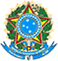 Ministério da Saúde
Agência Nacional de Vigilância SanitáriaRESOLUÇÃO - RDC Nº 27, DE 6 DE AGOSTO DE 2010Dispõe sobre as categorias de alimentos e embalagens isentos e com obrigatoriedade de registro sanitário.A Diretoria Colegiada da Agência Nacional de Vigilância Sanitária, no uso da atribuição que lhe confere o inciso IV do art. 11 do Regulamento aprovado pelo Decreto Nº 3.029, de 16 de abril de 1999, e tendo em vista o disposto no inciso II e nos §§ 1º e 3º do art. 54 do Regimento Interno aprovado nos termos do Anexo I da Portaria Nº 354 da ANVISA, de 11 de agosto de 2006, republicada no DOU de 21 de agosto de 2006, e a Consulta Pública Nº 95, de 21 de dezembro de 2009, publicada no Diário Oficial da União Nº 244 de 22 de dezembro de 2009, em reunião realizada em 5 de agosto de 2010, adota a seguinte Resolução da Diretoria Colegiada e eu, Diretor-Presidente, determino a sua publicação:Art. 1º Fica aprovado o Regulamento Técnico que estabelece as categorias de alimentos e embalagens isentos de registro sanitário e as categorias de alimentos e embalagens com obrigatoriedade de registro sanitário, conforme os Anexos I e II desta Resolução.Art. 2º As empresas que detêm o número de registro de produtos que, de acordo com esta Resolução, passam a ser isentos, podem, optativamente, usá-lo na rotulagem de seu respectivos produto, até o término do estoque de embalagem ou até a data do vencimento do registro.Art. 3º O descumprimento das disposições contidas nesta Resolução constitui infração sanitária, nos termos da Lei Nº 6.437, de 20 de agosto de 1977, sem prejuízo das responsabilidades civil, administrativa e penal cabíveis.Art. 4º Ficam revogados o item 8.2 do Anexo da Resolução 23, de 15 de março de 2000 e a Resolução da Diretoria Colegiada da ANVISA - RDC Nº 278, de 22 de setembro de 2005.Art. 5º Esta Resolução entra em vigor na data de sua publicação.DIRCEU RAPOSO DE MELLOÍNDICE DE ASSUNTOSLista de palavras ou frases, ordenadas em ordem alfabética, que localiza e remete para os assuntos contidos no texto. Elemento opcional.AAbertura de mercado, 44 Acordos comerciais,    negociações multilaterais, 45    preferenciais, 45-48 Acordos de colaboração, 58BBaixo contexto, 15-20CCondições de demanda, 65ÚLTIMO SOBRENOME DO ALUNOTITULO DO TRABALHOANOFolhaLinhaOnde se lêLeia-se(n° da página com a informação a ser corrigida - exemplo)20(linha onde consta a informação a ser corrigida - exemplo)10(exemplo) educacao(exemplo)educação(n° da página com a informação a ser corrigida - exemplo)30Linha onde consta a informação a ser corrigida - exemplo)5(exemplo) indecisos(exemplo)investidosTabela 1-1 - xxxxxxxxxxxxxxxxxxxxxxxxxxxxxxxxxxxxxxxxxxxxxxxxxxxxxxxxx xx .	18ÁREASUNESPUNICAMPUSPTOTALInterdisciplinar2226Biológias e da Saúde2226Exatas e Tecnológicas2226Humanas e Artes2226TOTAL88824ÁREASUNESPUNICAMPUSPTOTALInterdisciplinar2226Biológias e da Saúde2226Exatas e Tecnológicas2226Humanas e Artes2226TOTAL88824ABNTAssociação Brasileira de Normas Técnicasa.C.Antes de CristoIF Sudeste MGInstituto Federal de Educação, Ciência e Tecnologia do Sudeste de Minas GeraisIBGEInstituto Brasileiro de Geograﬁa e EstatísticaINMETROInstituto Nacional de Metrologia, Normalização e Qualidade Industrial®Marca registradaCaCálcio∆tVariação de temperatura°CGraus CelsiusXXXXXXXXXXXXXXXXX22213455XXX23223346X21332976XXXXXXXXXXXXxxXxxxxxxXxxxXxxxxxXxxXxxxxxEntidadeOrganização ou assembleia de pessoas, conhecida e identificada por um nome corporativo ou coletivo.DownloadProcesso de se transferência de uma cópia de um arquivo presente em um computador remoto para outro computador através da rede. O arquivo recebido é gravado em disco no computador local.AlimentaçãoProcesso biológico e cultural que se traduz na escolha, preparação e consumo de um ou vários alimentos.Ingredientesg/kg da misturaÁcido nicotínico2Pantotenato de cálcio1Piridoxina-HCl0,5Tiamina-HCl1Riboflavina0,6Ácido fólico0,15D-Biotina0,01Vitamina B12 (cianocobalamina: 0,1% em amnitol)3Vitamina E (all-rac-A-acetato de tocoferila: 500 UI/g)16Vitamina A (all-trans-palmitato de retinil: 500.000 UI/g)0,5Vitamina D (colecalciferol: 400.000 UI/g)0,3Vitamina K (filoquinona)0,08Sacarose974,86